Dragi učenici,stižu novi zadaci:Napisati u pisanku:IN TROUBLE( U NEVOLJI )HAPPY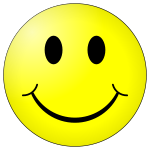 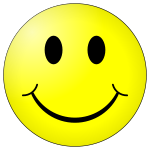   SAD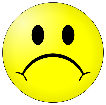 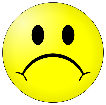 COLD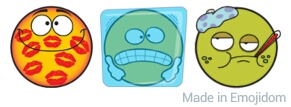 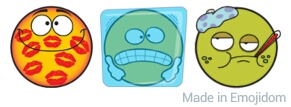 	 HOT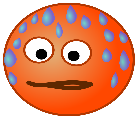 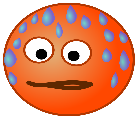                       TIRED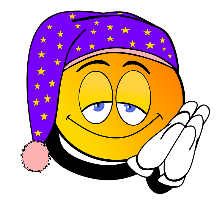 	SCARED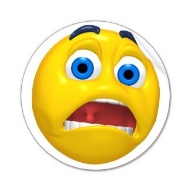 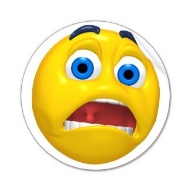 HUNGRY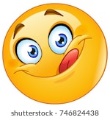 THIRSTY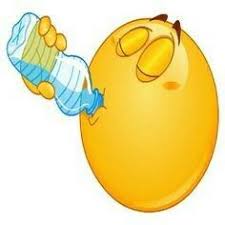 Napisati i ovo:HOW ARE YOU?             I AM _________________ .  ( Na crtu napisati kako se osjećaš.)Riješiti 1. zadatak u radnoj bilježnici na 71. str.Puno vas pozdravlja teacher Sanja!